Unitarian Universalist Community ChurchWorship Service - Sunday, January 6, 2019Today at UUCC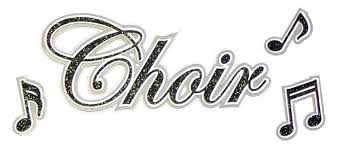     Services at 9:15 & 11:00 a.m        Prayer Service*        Small Group Ministry Comm Mtg, 12:15-1:30 pm, D-PrlrMaking Peace with Money, 12:30-2:30 p.m., C-FH    Peace Jam, 3:00-5:00 p.m., C-FH    Gam-Anon, 6:30-8:00 p.m., D-Olsn*Prayer service with Rev. Carie, Gary Chapin and the choir. Children will meet in Fellowship hall and go directly to the classroom.  Sanctuary set up: chairs, meditation cushions and prayer rugs and three pews at back of Sanctuary.TODAY at UUCCMaking Peace with Money, 12:30-2:30 p.m., C-FHJoin us for SESSION THREE of this series entitled “Money and Stuff.  What is Enough?” led by Diane Moongrove & Catherine PalmerEnergy spent dwelling on the "mistakes" we each have made with our money, as well as our worst financial fears for our future, drains our ability to think clearly and calmly about our present situation and what "having enough", now and in the future, means to us. Come join us for concrete, proactive, and positive steps to let go of money "blocks" and move along our money journey toward a sense of financial well-being.  NoticesNew Peer Run Affinity Groupto support people living with Depression and Bipolar Disorder.Starts January 22;will meet every Tuesday 1:30 to 3pm in DREW HOUSE.Open to UU members and their families.Confidential; not a substitute for professional help.Questions? Contact facilitator Jim Boyle (917)371-5691 or jmboyle@earthlink.net or Rev. Carie.Social Activity:RURAL ROOTS REVIVALWITH SHAWN MERCER AND HIS DAUGHTER MAIZEYFRIDAY, JAN. 25th at 7:00 P.M.Rural Roots Revival, a father/daughter UU duo from Orland, ME will be sharing their original acoustic music and messages of hope, love, reverence for nature, and the power of personal & spiritual growth as agents of global change at UUCC. Please bring your voices, drums, or other instruments to participate in this musical 'Revival'! Also, please BRING YOUR CHILDREN!!Suggested donation: $10/person, $25/family½ of donations to benefit UUCCRaffle winner!!is Bethany Whalon of Litchfield.The winning ticket was sold by Marty Soule.We still need entrees and desserts for NEXT SUNDAY’s Elder Lunch.  Please contact Marilyn Dunn if you can bring an entrée and/or a dessert for 8-10 people.  Phone: 512-5382 or maine2007@hotmail.com.This Week at UUCCMonday, January 7, 2019     Private Rehearsal, 9:00-11:30 a.m., C-Sanct     Private Piano Lessons, 2:30 -6:00 p.m., C-Sanct     Small Group Ministry McKeen (D.Maddi), 6-8 p.m., D-Prlr     Peaceful Heart Sangha - Meditation, 6:30-8 p.m., C-Sanct.Tuesday, January 8, 2019	Al-Anon, Noon-1p.m., C-RbnsWednesday, January 9, 2019Seasoned Souls, 10:30a.m. – Noon, (C- FH). Seasoned Souls is a group of older church members and friends (65+) that meet as a study/support group to talk openly about topics related to the aging process. We meet the 2nd and 4th Wednesday of each month from 10:30 a.m. until noon in Fellowship Hall.      Gentle Yoga, 5:00-6:00 p.m., C-FH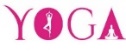      Choir Rehearsal, 6:00 -8:00 p.m., C-SanctThursday, January 10, 2019	Board Meeting, 6:00-8:00 p.m., C-FHFriday, January 11, 2019 <no meetings or events>Saturday, January 12, 2019     MUUSAN Steering Committee Mtg, 9:30-12:30 p.m., C-All     CANMP Women’s Talk & Tea, 10:00 a.m. – Noon, D-Prlr     Private Piano Lessons, 12:30-6:00 p.m., C-Sanct     Social Activity: DANCE, 7:00-9:30 p.m. <See NOTICES>Sunday, January 13, 2019		     Services at 9:15 & 11:00 a.m.	Radical Hospitality**     Coming of Age, 9:15 a.m. – 12:15 p.m., D-1stFl     Elder Lunch, Noon-1:00 p.m., C-FH     Peace Jam, 3:00-5:00 p.m., D-1stFl <changed from 2/6/19>     Rental: Maine Transgender Network, 2:00-5:00 p.m., C-FH     Gam-Anon, 6:30-8:00 p.m., D-Olsn**Radical Hospitality with Rev. Carie, Claire Curole and the choir.  Youth and children are encouraged to participate in this intergenerational conversation.  Sanctuary set up: café style service (tables and chairs) and three pews. NEXT Sunday at UUCCElder Lunch, Noon, Fellowship Hall.  Join us for elder lunch at Noon in Fellowship Hall.  Menu always includes breads, salad, entree and dessert.  Church elder lunch is not exclusive to Senior Citizens – we have regular attendees in their 40s and 50s too so please self-select and join us.Upcoming EventsFri. Jan 18th	Drum Circle <Possible Date>Sun. Jan 20	Newcomer Meet and Greet, 		after each service (approx. 10:15 and Noon)Tues. Jan 22	Peer Run Affinity Group, 1:30-3 p.m., D-PrlrWed. Jan. 23rd	Seasoned Souls, 10:30 a.m.-Noon, C-FH		Social Activity: CRAFT Circle, 2-4 p.m., C-FHFri. Jan. 25th	Social Activity: Rural Roots Revival: 		     Shawn Mercer, 7:00 – 8:30 p.m., C-Sanct			 <See Notices above>Sun. Jan. 27th	Goddess/Earth Circles, 12:15-2 p.m., C-FHFor the complete calendar of events, visit the UUCC website: www.augustauu.orgUUCC Office Hours OFFICE HOURS NEXT WEEKTues, Wed. and Thurs		9:00 a.m. – 4:00p.m.Rev. Carie’s Office Hours next week:Tuesday		1:00 pm – 6:00 pm Wednesday	2:00 pm – 6:00 pm<other hours available by appointment>Monday is Rev. Carie’s Sabbath. On Monday, Rev. Carie does not attend to emails, phone calls or meetings. For pastoral emergencies please call her cell phone (508) 221-5295. She will return your call as soon as possible.For Caring Cooperative support (meals, rides, errands) contact Nancee Campbell nancee1944@gmail.com or 621-7727.Office Administrator, Lynn M. Smith, admin@augustauu.org, Phone 622-3232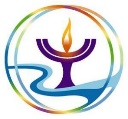 R.E. Coordinator, Monique McAuliffeRECoordinator@augustauu.org Music Director, Bridget Convey, musicdirector@augustauu.org